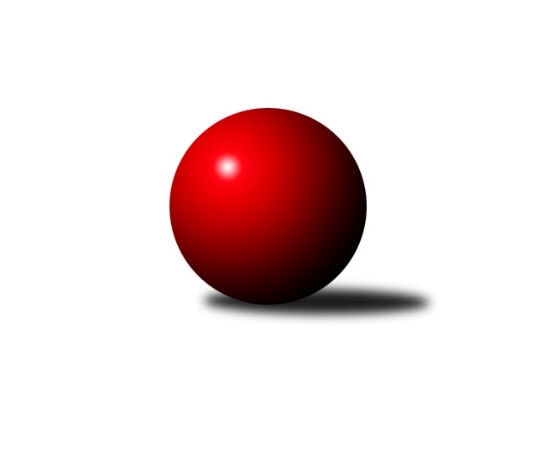 Č.20Ročník 2018/2019	29.3.2019Nejlepšího výkonu v tomto kole: 1626 dosáhlo družstvo: TJ Slovan Jindřichův Hradec BOkresní přebor Jindřichova Hradce 2018/2019Výsledky 20. kolaSouhrnný přehled výsledků:TJ Slovan Jindřichův Hradec B	- TJ Nová Včelnice B	5:1	1626:1569	5.5:2.5	28.3.TJ Kunžak B	- TJ Centropen Dačice E	1:5	1551:1574	4.0:4.0	28.3.TJ Sokol Slavonice C	- TJ Loko Č. Budějovice C	6:0	1622:1345	8.0:0.0	29.3.TJ Centropen Dačice E	- TJ Slovan Jindřichův Hradec B	5:1	1708:1515	6.0:2.0	25.3.Tabulka družstev:	1.	TJ Nová Včelnice B	18	13	0	5	72.0 : 36.0 	85.5 : 58.5 	 1561	26	2.	TJ Centropen Dačice E	18	10	0	8	57.0 : 51.0 	73.5 : 70.5 	 1549	20	3.	TJ Sokol Slavonice C	16	9	0	7	52.5 : 43.5 	71.0 : 57.0 	 1529	18	4.	TJ Kunžak B	18	8	2	8	53.0 : 55.0 	71.0 : 73.0 	 1564	18	5.	TJ Slovan Jindřichův Hradec B	18	8	1	9	56.0 : 52.0 	77.5 : 66.5 	 1507	17	6.	TJ Kunžak D	16	6	2	8	39.0 : 57.0 	55.0 : 73.0 	 1502	14	7.	TJ Loko Č. Budějovice C	16	3	1	12	30.5 : 65.5 	46.5 : 81.5 	 1431	7Podrobné výsledky kola:	 TJ Slovan Jindřichův Hradec B	1626	5:1	1569	TJ Nová Včelnice B	Jiří Kačo	 	 241 	 193 		434 	 2:0 	 393 	 	211 	 182		Adam Zabloudil	Josef Jirků	 	 177 	 180 		357 	 0:2 	 393 	 	192 	 201		František Hána	Marie Škodová	 	 219 	 231 		450 	 2:0 	 405 	 	215 	 190		Vladimír Klíma	Martin Novák	 	 199 	 186 		385 	 1.5:0.5 	 378 	 	199 	 179		Martin Kovalčíkrozhodčí: vedoucí družstevNejlepší výkon utkání: 450 - Marie Škodová	 TJ Kunžak B	1551	1:5	1574	TJ Centropen Dačice E	Radka Burianová	 	 223 	 214 		437 	 2:0 	 382 	 	198 	 184		Lubomír Náměstek	Jovana Vilímková	 	 182 	 191 		373 	 1:1 	 394 	 	204 	 190		Jiří Matouš	Libuše Hanzalíková	 	 190 	 168 		358 	 0:2 	 413 	 	223 	 190		Aneta Kameníková	Marie Kudrnová	 	 189 	 194 		383 	 1:1 	 385 	 	214 	 171		Pavel Terblrozhodčí: Burianová RadkaNejlepší výkon utkání: 437 - Radka Burianová	 TJ Sokol Slavonice C	1622	6:0	1345	TJ Loko Č. Budějovice C	Aleš Pavlů	 	 205 	 206 		411 	 2:0 	 328 	 	195 	 133		Lucie Kreklová	Ondřej Kubeš	 	 201 	 200 		401 	 2:0 	 326 	 	166 	 160		Jan Ondřich	Milena Žampachová	 	 190 	 193 		383 	 2:0 	 365 	 	175 	 190		Adéla Kršková	František Běhůnek	 	 215 	 212 		427 	 2:0 	 326 	 	179 	 147		Václav Klojda st.rozhodčí: SmažilNejlepší výkon utkání: 427 - František Běhůnek	 TJ Centropen Dačice E	1708	5:1	1515	TJ Slovan Jindřichův Hradec B	Miloš Veselý	 	 193 	 218 		411 	 0:2 	 448 	 	221 	 227		Martin Novák	Aneta Kameníková	 	 210 	 205 		415 	 2:0 	 342 	 	162 	 180		Jaroslav Vrzal	Jiří Matouš	 	 217 	 230 		447 	 2:0 	 376 	 	186 	 190		Jiří Kačo	Lubomír Náměstek	 	 216 	 219 		435 	 2:0 	 349 	 	168 	 181		Marie Škodová *1rozhodčí: Terbl Pavelstřídání: *1 od 51. hodu Josef JirkůNejlepší výkon utkání: 448 - Martin NovákPořadí jednotlivců:	jméno hráče	družstvo	celkem	plné	dorážka	chyby	poměr kuž.	Maximum	1.	Václav Klojda  ml.	TJ Loko Č. Budějovice C	432.27	289.9	142.3	4.0	6/6	(465)	2.	Vladimír Klíma 	TJ Nová Včelnice B	418.23	291.8	126.5	7.8	5/6	(463)	3.	Aneta Kameníková 	TJ Centropen Dačice E	415.21	287.8	127.4	9.8	6/6	(440)	4.	Radka Burianová 	TJ Kunžak B	409.65	292.3	117.4	8.7	6/6	(467)	5.	Martin Novák 	TJ Slovan Jindřichův Hradec B	405.72	286.3	119.4	9.2	4/6	(448)	6.	Jiří Pšenčík 	TJ Sokol Slavonice C	404.15	286.5	117.7	9.3	5/6	(434)	7.	Marcela Chramostová 	TJ Kunžak D	399.38	287.1	112.2	8.0	6/6	(447)	8.	Miloš Veselý 	TJ Centropen Dačice E	398.10	281.6	116.5	10.1	6/6	(445)	9.	Jiří Hembera 	TJ Nová Včelnice B	395.36	282.5	112.9	8.8	6/6	(438)	10.	Martin Kovalčík 	TJ Nová Včelnice B	393.97	277.5	116.5	8.2	5/6	(468)	11.	Marie Škodová 	TJ Slovan Jindřichův Hradec B	392.40	277.6	114.8	10.8	6/6	(458)	12.	Jiří Kačo 	TJ Slovan Jindřichův Hradec B	390.23	278.1	112.1	13.3	6/6	(488)	13.	Libuše Hanzalíková 	TJ Kunžak B	388.42	277.1	111.3	9.8	6/6	(421)	14.	Dana Kopečná 	TJ Kunžak D	387.66	275.4	112.3	8.6	5/6	(422)	15.	Marie Zoubková 	TJ Kunžak B	386.63	274.8	111.9	10.9	5/6	(412)	16.	Jovana Vilímková 	TJ Kunžak B	385.20	277.8	107.4	10.8	6/6	(456)	17.	Aleš Pavlů 	TJ Sokol Slavonice C	384.70	274.9	109.9	9.7	5/6	(411)	18.	Josef Jirků 	TJ Slovan Jindřichův Hradec B	382.71	271.6	111.1	13.6	4/6	(448)	19.	František Hána 	TJ Nová Včelnice B	382.16	268.9	113.2	11.4	6/6	(443)	20.	Jiří Matouš 	TJ Centropen Dačice E	381.50	281.7	99.8	12.6	5/6	(447)	21.	Marie Kudrnová 	TJ Kunžak B	380.43	263.6	116.9	9.5	5/6	(407)	22.	Milena Žampachová 	TJ Sokol Slavonice C	377.75	266.9	110.9	10.5	4/6	(411)	23.	Václav Klojda  st.	TJ Loko Č. Budějovice C	376.93	270.4	106.6	11.3	4/6	(412)	24.	František Běhůnek 	TJ Sokol Slavonice C	376.69	276.4	100.3	11.6	6/6	(433)	25.	Lubomír Náměstek 	TJ Centropen Dačice E	376.00	266.7	109.3	11.3	6/6	(435)	26.	Pavel Terbl 	TJ Centropen Dačice E	371.45	269.1	102.4	13.9	5/6	(399)	27.	Milena Berková 	TJ Kunžak D	368.61	266.6	102.0	12.6	6/6	(413)	28.	Tereza Tyšerová 	TJ Nová Včelnice B	366.88	266.5	100.4	12.6	6/6	(421)	29.	Stanislava Kopalová 	TJ Kunžak D	356.63	264.9	91.8	16.4	6/6	(428)	30.	Lucie Kreklová 	TJ Loko Č. Budějovice C	344.10	252.4	91.7	15.8	5/6	(396)	31.	Jaroslav Vrzal 	TJ Slovan Jindřichův Hradec B	336.78	255.6	81.2	19.3	6/6	(399)	32.	Jan Ondřich 	TJ Loko Č. Budějovice C	329.46	243.5	86.0	16.5	6/6	(363)	33.	Adéla Kršková 	TJ Loko Č. Budějovice C	316.41	239.0	77.4	21.5	6/6	(368)		Stanislav Vítek 	TJ Nová Včelnice B	417.00	293.0	124.0	6.0	1/6	(417)		Ondřej Kubeš 	TJ Sokol Slavonice C	392.75	281.0	111.8	8.3	1/6	(401)		Libor Lacina 	TJ Sokol Slavonice C	385.67	272.2	113.4	10.2	3/6	(426)		Adam Zabloudil 	TJ Nová Včelnice B	383.00	268.5	114.5	8.5	2/6	(393)		Josef Smažil 	TJ Sokol Slavonice C	366.00	263.2	102.8	14.0	3/6	(423)		Martin Fiala 	TJ Sokol Slavonice C	359.00	260.0	99.0	11.0	2/6	(379)		Lenka Pudilová 	TJ Kunžak D	350.67	266.3	84.3	16.3	3/6	(371)		Karel Řezáč 	TJ Kunžak D	333.50	247.0	86.5	19.0	1/6	(351)		Milan Hendrych 	TJ Slovan Jindřichův Hradec B	316.00	238.5	77.5	19.5	2/6	(343)Sportovně technické informace:Starty náhradníků:registrační číslo	jméno a příjmení 	datum startu 	družstvo	číslo startu25825	Adam Zabloudil	28.03.2019	TJ Nová Včelnice B	2x
Hráči dopsaní na soupisku:registrační číslo	jméno a příjmení 	datum startu 	družstvo	Program dalšího kola:Nejlepší šestka kola - absolutněNejlepší šestka kola - absolutněNejlepší šestka kola - absolutněNejlepší šestka kola - absolutněNejlepší šestka kola - dle průměru kuželenNejlepší šestka kola - dle průměru kuželenNejlepší šestka kola - dle průměru kuželenNejlepší šestka kola - dle průměru kuželenNejlepší šestka kola - dle průměru kuželenPočetJménoNázev týmuVýkonPočetJménoNázev týmuPrůměr (%)Výkon7xMarie ŠkodováJin.Hradec B4507xMarie ŠkodováJin.Hradec B113.7145010xRadka BurianováKunžak B43710xRadka BurianováKunžak B113.3443710xJiří KačoJin.Hradec B4345xFrantišek BěhůnekSlavonice C111.474273xFrantišek BěhůnekSlavonice C4279xJiří KačoJin.Hradec B109.674349xAneta KameníkováDačice E4131xAleš PavlůSlavonice C107.294112xAleš PavlůSlavonice C41110xAneta KameníkováDačice E107.12413